Supplementary
Supp. Fig. 1: The 20 reef fish species considered in the study. Supp. Fig 2: Example of training dataset augmentationEach original image is transformed 9 times using flips and different contrast enhancementsSupp. Tab. 1: Number of images per species in our 3 datasets (after data augmentation). Supp. Tab. 2: Values of misclassification scores without post processing, and after processing with the threshold selected by optimizing the correct classification rate (threshold tuned and tested on the same dataset).Supp. Tab. 3: Values of misclassification scores without post processing, and after processing with the threshold selected by optimizing the Misclassification rate (threshold tuned and tested on the same dataset).Supp. Tab. 4: Rates of unsure, correct, and misclassifications for each goal, with a threshold learned and applied on the same dataset.Supp. Tab. 5: For each case, the first number shows the result shown obtained with thresholds tuned in real cross validation, and the second number corresponds to the difference between benchmark conditions and real cross validation.Supp. Tab. 6: Difference between 1) results obtained with the classifier without post processing and 2) results obtained with post processing with a threshold learned on an independent dataset (cross-validation). For each case, the number shown corresponds to the results obtained with cross-validation threshold minus the results obtained without post processing.Supp. Tab. 7: Classification results of our model without post processing.Supp. Tab. 8: Rates of unsure, correct, and misclassifications for each goal. The table shows the results obtained when we tuned the thresholds on T2 and applied them on T1 (cross validation).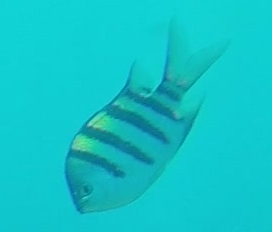 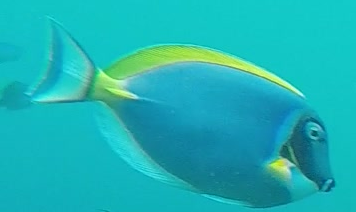 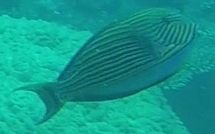 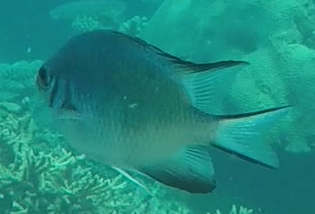 Abudefduf vaigiensisAcanthurus leucosternonAcanthurus lineatusAmblyglyphidodon indicus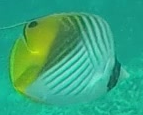 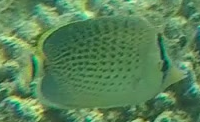 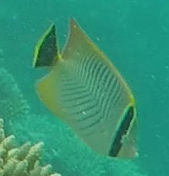 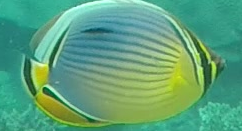 Chaetodon aurigaChaetodon guttatissimusChaetodon trifascialisChaetodon trifasciatus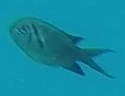 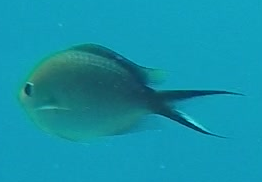 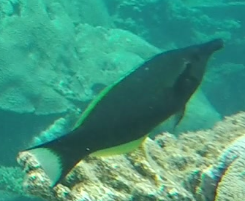 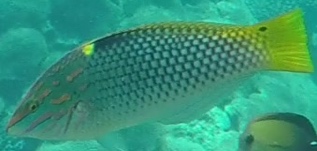 Chromis opercularisChromis ternatensisGomphosus caeruleusHalichoeres hortulanus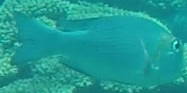 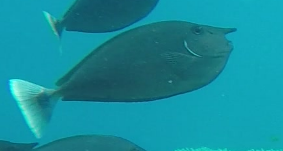 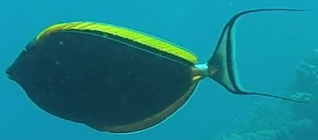 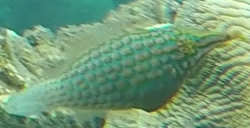 Monotaxis grandoculisNaso brevirostrisNaso elegansOxymonacanthus longirostris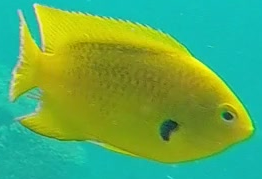 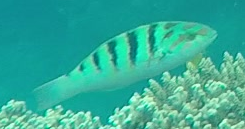 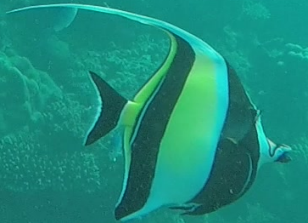 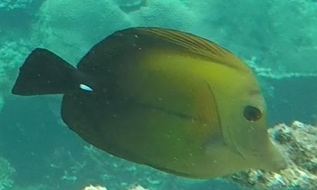 Pomacentrus sulfureusThalassoma hardwickeZanclus cornutusZebrasoma scopas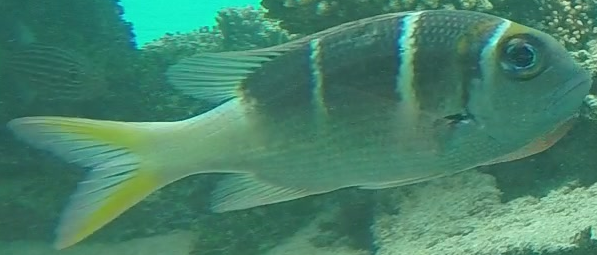 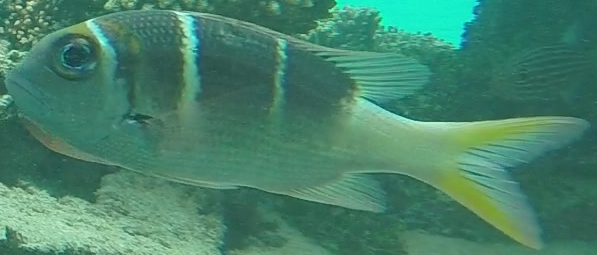 OriginalOriginal flipped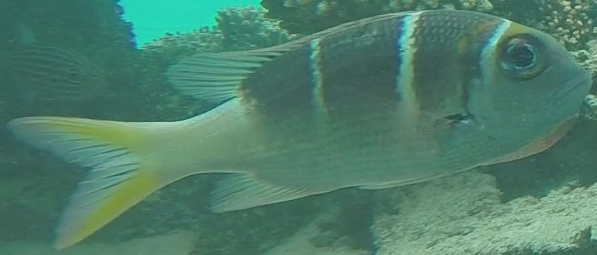 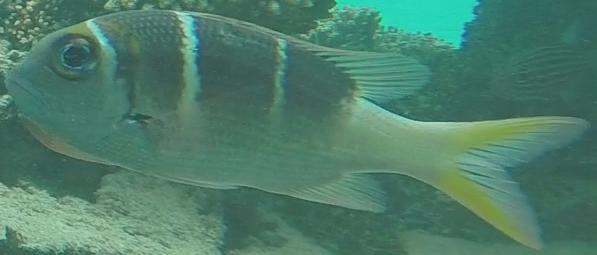 Less contrast (80%)Less contrast on flipped image (80%)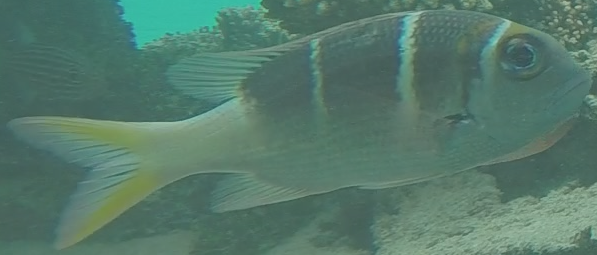 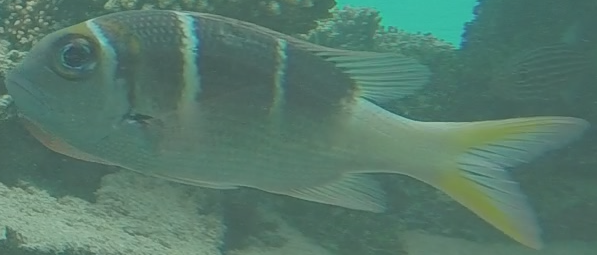 Less contrast (60%)Less contrast on flipped image (60%)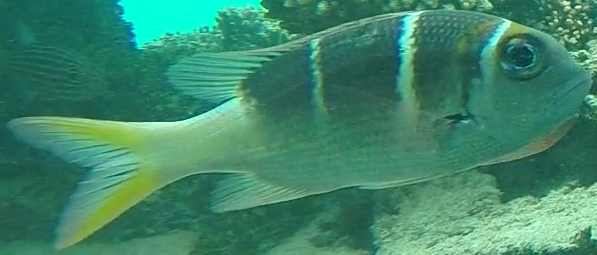 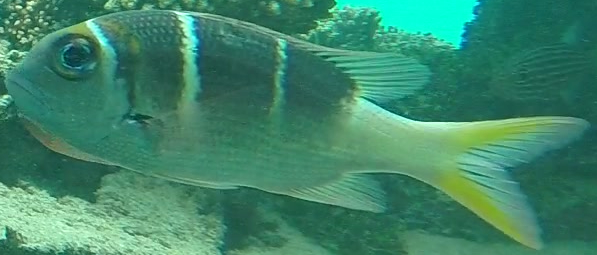 More contrast (120%)More contrast on flipped image (120%)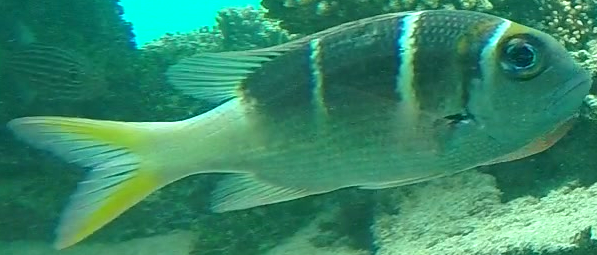 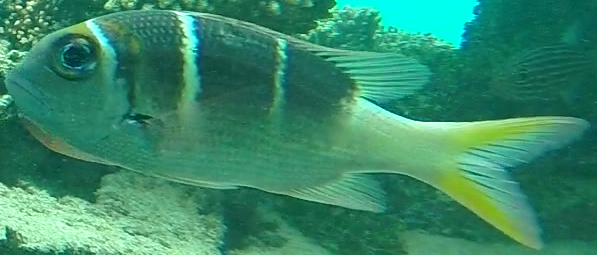 More contrast (140%)More contrast on flipped image (140%)FamilySpeciesTraining dataset T0First dataset T1Second dataset T2AcanthuridaeAcanthurus leucosternon32,590235491AcanthuridaeAcanthurus lineatus10,080114864AcanthuridaeNaso brevirostris11,3405391932AcanthuridaeNaso elegans73,4501,4363,896AcanthuridaeZebrasoma scopas49,70048579ChaetodontidaeChaetodon auriga21,340737502ChaetodontidaeChaetodon guttatissimus11,82022168ChaetodontidaeChaetodon trifascialis52,34041630ChaetodontidaeChaetodon trifasciatus44,2107182LabridaeGomphosus caeruleus31,31057173LabridaeHalichoeres hortulanus31,92040287LabridaeThalassoma hardwicke49,510181275LethrinidaeMonotaxis grandoculis38,9307971,422MonacanthidaeOxymonacanthus longirostris25,5305455PomacentridaeAbudefduf vaigiensis51,240376216PomacentridaeAmblyglyphidodon indicus11,8806361,310PomacentridaeChromis opercularis15,2508193PomacentridaeChromis ternatensis36,400300156PomacentridaePomacentrus sulfureus54,090270142ZanclidaeZanclus cornutus38,7608659TOTAL691,6906,32013,232Without post processingGoal1Goal1Goal1Goal1SpeciesMisclassification rateThreshold valueMisclassification rateMisclassification rateUnsure rateChaetodon trifasciatus12.1994.236.106.106.10Chaetodon trifascialis1099.836.353.653.65Naso brevirostris45.8633.4734.3611.4911.49Chaetodon guttatissimus14.5999.7314.4900Thalassoma hardwicke9.0996.151.4588Pomacentrus sulfureus9.8599.662.827.047.04Oxymonacanthus longirostris3.5799.973.5700Monotaxis grandoculis42.8940.8627.7815.1215.12Zebrasoma scopas36.9666.7819.1719.5119.51Abudefduf vaigiensis0.9299.710.460.460.46Amblyglyphidodon indicus41.2240.8618.5523.3623.36Acanthurus lineatus40.2898.7423.1517.1317.13Chromis ternatensis40.3833.4712.1831.4131.41Chromis opercularis38.7197.5219.3521.5021.50Gomphosus caeruleus 24.2899.2116.188.098.09Acanthurus leucosternon13.8596.157.945.905.90Halichoeres hortulanus17.0798.869.758.368.36Naso elegans6.833.473.902.932.93Chaetodon auriga12.9599.86.376.576.57Zanclus cornutus18.6499.715.0813.5613.56Without post processingGoal 3Goal 3Goal 3SpeciesMisclassification rateThreshold valueMisclassification rateUnsure rateChaetodon trifasciatus12.1994.22012.19Chaetodon trifascialis1094.633.656.35Naso brevirostris45.8699.9812.7338.72Chaetodon guttatissimus14.5999.8411.597.25Thalassoma hardwicke9.0999.39010.55Pomacentrus sulfureus9.8599.980.7023.24Oxymonacanthus longirostris3.5799.9803.57Monotaxis grandoculis42.8999.983.6662.59Zebrasoma scopas36.9699.91.9051.64Abudefduf vaigiensis0.9299.980.460.93Amblyglyphidodon indicus41.2299.981.2266.34Acanthurus lineatus40.2899.949.2632.18Chromis ternatensis40.3899.98075Chromis opercularis38.7199.651.0843.01Gomphosus caeruleus24.2899.874.0524.28Acanthurus leucosternon13.8599.972.4416.50Halichoeres hortulanus17.0799.793.1314.98Naso elegans6.899.980.3816.30Chaetodon auriga12.9599.973.3913.15Zanclus cornutus18.6499.95025.42Goal 1 (%)Goal 2 (%)Goal 3 (%)Unsure classifications10.8 17.8829.71Misclassifications11.196.662.07Correct classifications7875.4768.22Goal 1 (%)Goal 2 (%)Goal 3 (%)Unsure classifications10.51 (-0.3)10.51 (-0.3)18.80(+0.92)27.21(-2.5)MisclassificationsMisclassifications11.95(+0.77)5.77(-0.89)2.98(+0.91)Correct classificationsCorrect classifications77.53(-0.46)75.43(-0.03)69.81(+1.59)Goal 1 (%)Goal 1 (%)Goal 2 (%)Goal 3 (%)Unsure classificationsUnsure classifications10.5118.8027.21MisclassificationsMisclassifications-10.04-16.23-19.01Correct classificationsCorrect classifications-0.46-2.57-8.19SpeciesDataset 1 (T1)Chaetodon trifasciatus0.96Chaetodon trifascialis0.71Naso brevirostris0.45Chaetodon guttatissimus0.49Thalassoma hardwicke0.84Pomacentrus sulfureus0.90Oxymonacanthus longirostris0.87Monotaxis grandoculis0.61Zebrasoma scopas0.69Abudefduf vaigiensis0.88Amblyglyphidodon indicus0.62Acanthurus lineatus0.83Chromis ternatensis0.78Chromis opercularis0.68Gomphosus caeruleus0.72Acanthurus leucosternon0.84Halichoeres hortulanus0.92Naso elegans0.90Chaetodon auriga0.71Zanclus cornutus0.91Average76.33Goal 1 (%)Goal 2 (%)Goal 3 (%)Unsure classifications14.2923.2236.14Misclassifications11.726.361.42Correct classifications73.9970.4362.44